Harvest Festival 2019On Wednesday 25th September, the whole school walked to the church to do some learning connected to their RE units on Christianity.  Worship Group led our Harvest Worship and we had a visit from Farmer Geoff who told us all about his job and how he harvests his crops.  Worship Group had prepared questions for him to find out more about his role in bringing food to our homes.  Wolves and Hedgehog performed a Harvest song and Adders told us about the food miles connected to a pizza.A big thank you to our families who bought in food to donate to the homeless family charity, which supports families in Ipswich.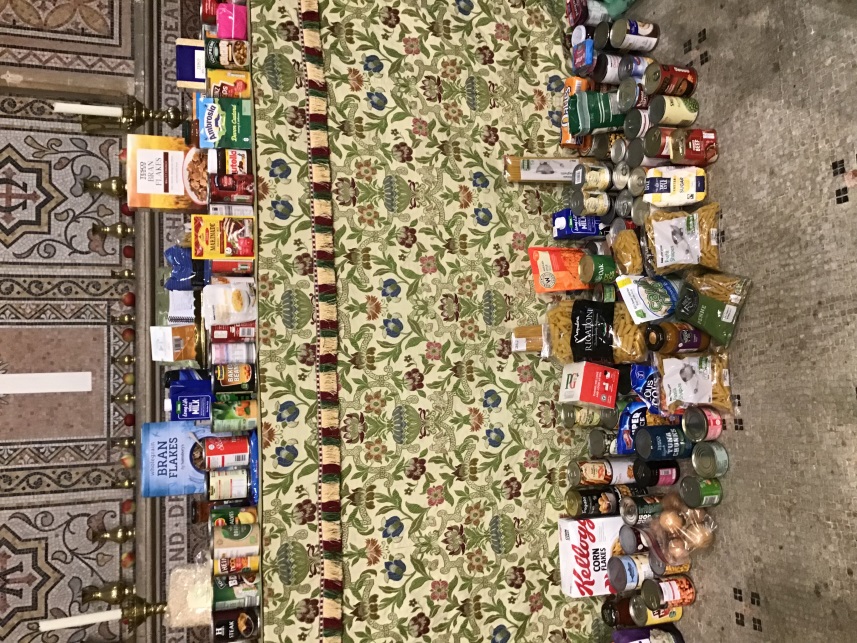 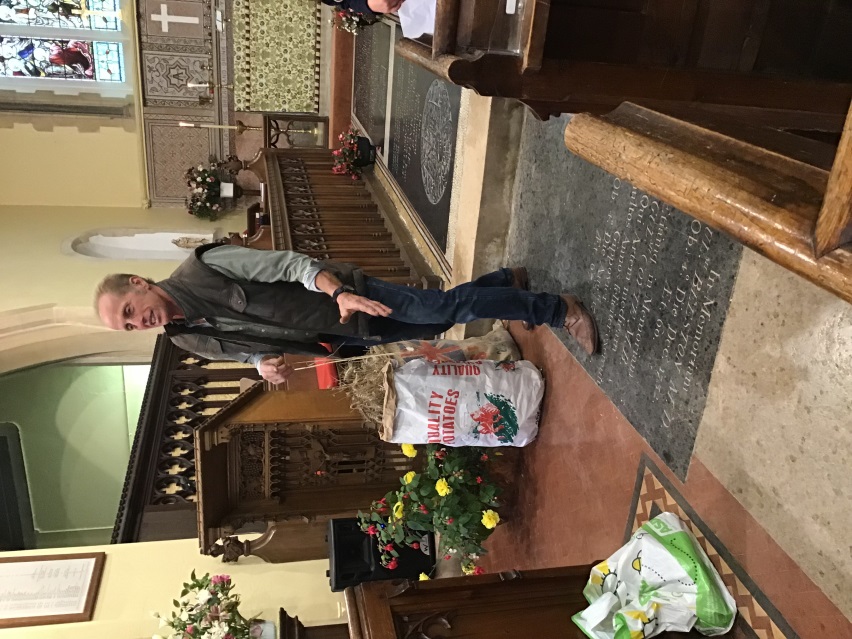 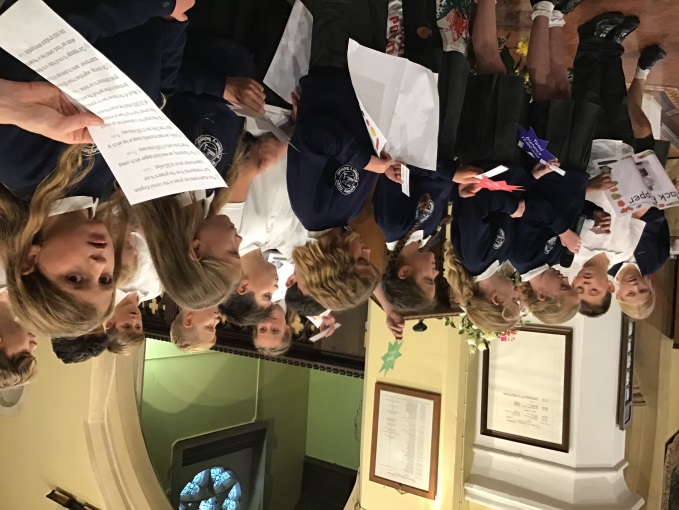 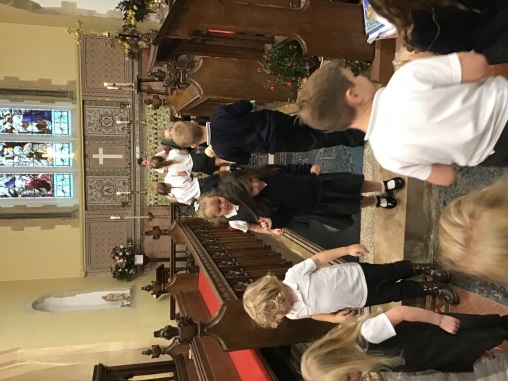 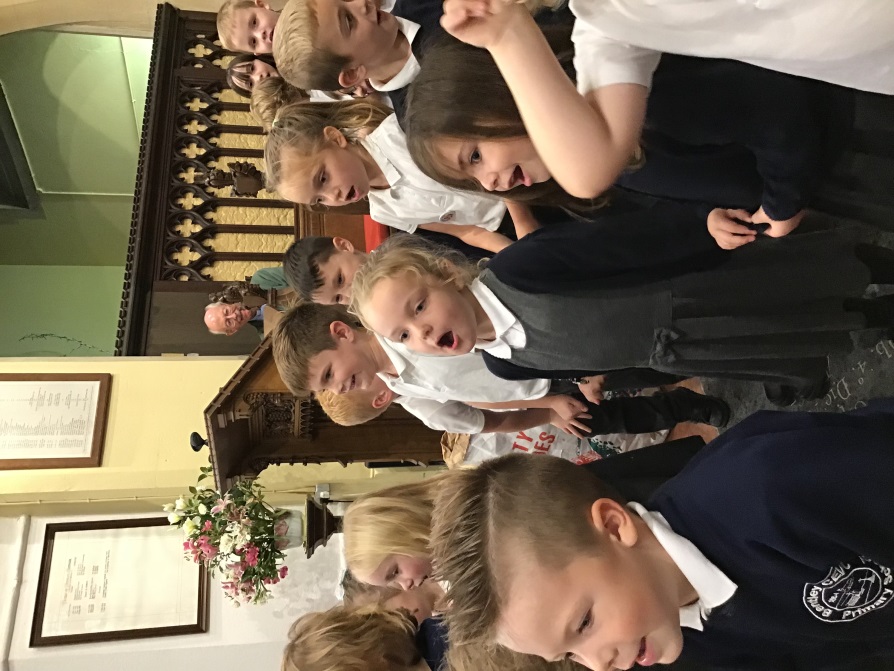 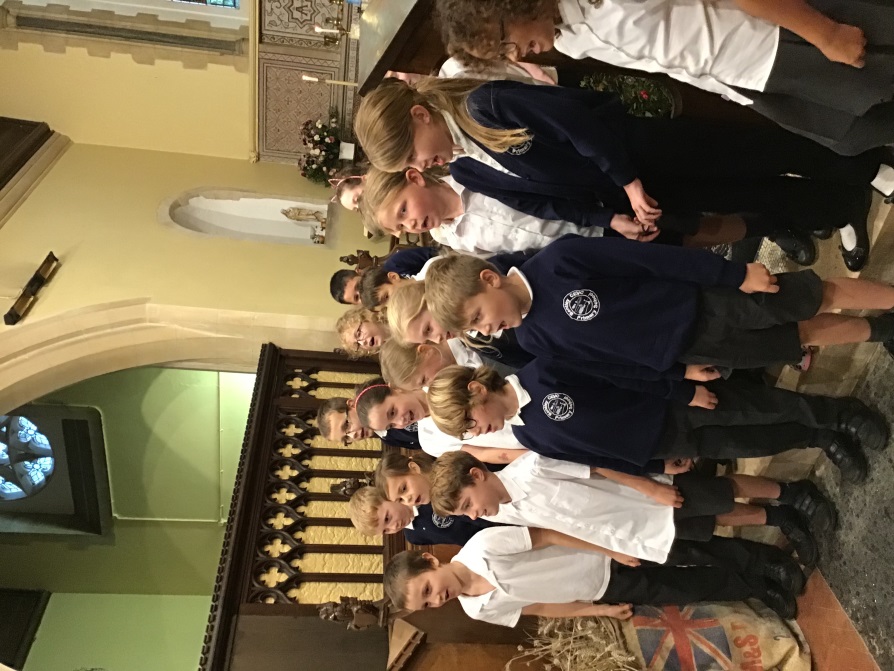 